Limbažu novada DOME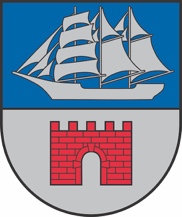 Reģ. Nr. 90009114631; Rīgas iela 16, Limbaži, Limbažu novads LV-4001; E-pasts pasts@limbazunovads.lv; tālrunis 64023003ĀRKĀRTAS DOMES SĒDES PROTOKOLSNr.32024. gada 15. februārīSēde sasaukta plkst. 12:30, tiešsaistēSēdi atklāj plkst. 12:31Domes sēde ir atklāta.Ierosinātā jautājuma steidzamības pamatojums – Latvijas Valsts ceļi 13.02.2024. vēstulē Nr. 1.1/ 2715 izteiktais lūgums steidzamības kārtībā pieņemt lēmumu, lai veicinātu lēmumu pieņemšanu un sadarbību Latvijas pusē, saistībā ar būvprojekta realizāciju, tajā skaitā finansējuma nodrošināšanu, tajā skaitā, lai Latvijas Valsts ceļi varētu parakstīt dokumentu “Declaration of Honour” un attiecīgi tiktu uzaicināta iestāties līgumā (kā granta saņēmējs) Limbažu novada domes vietā.Darba kārtība:Par nekustamā īpašuma “Tilts pār Salacu Salacgrīvā”, Salacgrīvā, Limbažu novadā un būvprojekta “Tilts pār Salacu autoceļu A1 (E67) Rīga-Ainaži 91,10 km” nodošanu Latvijas valstij Satiksmes ministrijas personā.Sēde notiek videokonferences režīmā tiešsaistē Webex platformā.Sēdi translē tiešraidē Limbažu novada pašvaldības YouTube kontā: https://www.youtube.com/watch?v=-wP25h6lasASēdē tiek veikts audiovizuāls ieraksts. Sēdi vada: Limbažu novada pašvaldības Domes priekšsēdētājs Dagnis Straubergs.Sēdi protokolē: Limbažu novada pašvaldības Centrālās pārvaldes Dokumentu pārvaldības un klientu apkalpošanas nodaļas lietvede Dace Tauriņa.Sēdē piedalās deputāti: Jānis Bakmanis, Māris Beļaunieks, Andris Garklāvs, Lija Jokste, Aigars Legzdiņš, Dāvis Melnalksnis, Kristaps Močāns, Arvīds Ozols, Rūdolfs Pelēkais, Jānis Remess, Ziedonis Rubezis, Dagnis Straubergs, Regīna Tamane, Edmunds Zeidmanis.Sēdē piedalās: Agris Blumers, Aiga Briede, Andris Zunde, Artis Ārgalis, Beāte Kožina, Digna Būmane, (vārds uzvārds) (e-pasts), Gita Kārnupe, Ģirts Ieleja, Hedviga Podziņa, Ieva Mahte, Ieva Zilvere, Ilga Tiesnese, Ilze Millere, Ilze Ozoliņa, Ineta Cīrule, Iveta Umule, Izita (izita.klavina@limbazunovads.lv), Jana Lāce, Juris Graudiņš, Kārlis Irmejs, Lāsma Liepiņa, Līga Viļčinska, Raimonds Straume, Raivis Galītis, Rihards Būda, Santa Čingule, Sarma Kacara, Viktors Zujevs.Lēmums Nr.751.Par nekustamā īpašuma “Tilts pār Salacu Salacgrīvā”, Salacgrīvā, Limbažu novadā un būvprojekta “Tilts pār Salacu autoceļu A1 (E67) Rīga-Ainaži 91,10 km” nodošanu Latvijas valstij Satiksmes ministrijas personāZiņo Dagnis StraubergsNekustamais īpašums “Tilts pār Salacu Salacgrīvā”, Salacgrīvas pilsētā, Limbažu novadā, kadastra numurs 6615 005 0244, sastāv no zemes vienībām ar kadastra apzīmējumu 6615 001 0105  (0,0235 ha platībā), ar kadastra apzīmējumu 6615 005 0241 (0,0371 ha platībā), ar kadastra apzīmējumu 6615 005 0243 (0,0073 ha platībā) un inženierbūves Tilts pār Salacu autoceļa A1 (E67) Rīga - Ainaži 91,10km ar kadastra apzīmējumu 6615 001 0105 001 (turpmāk – Nekustamais īpašums), reģistrēts uz Limbažu novada pašvaldības vārda Vidzemes rajona tiesas Salacgrīvas pilsētas zemesgrāmatu nodalījumā Nr.100000805256.Tilts pār Salacu Salacgrīvā (turpmāk tekstā – Tilts) atrodas valsts galvenā autoceļa A1 “Rīga (Baltezers) – Igaunijas robeža (Ainaži) (turpmāk tekstā – autoceļš A1) maršruta km 91,10, savukārt autoceļš A1 ietilpst Eiropas transporta tīklā (TEN-T), kā arī ir Eiropas nozīmes autoceļu maršruta E67 jeb “Via Baltica” posms, kas nodrošina vietējo un starpvalstu satiksmi, kā arī militāro mobilitāti. Tilta nestspēja ir nepietiekoša un šobrīd satiksme uz tā ir ierobežota. Pēc Pašvaldības pasūtījuma ir izstrādāts un apstiprināts būvprojekts “Tilts pār Salacu autoceļa A1 (E67) Rīga-Ainaži 91,10 km” (turpmāk tekstā – Būvprojekts). Saskaņā ar līguma Nr. 4.15.8/21-2/15 “Par būvprojekta izstrādi” noteikumiem, Pašvaldībai pieder īpašumtiesības uz Būvprojektu un jebkuras esošās un nākamās blakus tiesības attiecībā uz Būvprojektu, kā arī visas tiesības brīvi izmantot Būvprojektu un blakus tiesības. Pašvaldība ir tiesīga iepriekšminētās tiesības nodot citām personām. Satiksmes ministrija (turpmāk — ministrija) ir vadošā valsts pārvaldes iestāde transporta nozarē. Transporta nozare ietver dzelzceļa, autosatiksmes, jūrniecības un aviācijas apakšnozares, kā arī pasažieru pārvadājumu, tranzītpārvadājumu un bīstamo kravu pārvadājumu jomas. Autosatiksmes apakšnozare ietver autotransporta, autoceļu un ceļu satiksmes drošības jomas. Ministrijas funkcija ir organizēt valsts nozīmes autoceļu tīkla pārvaldīšanu, risināt ar starptautiskās autosatiksmes nodrošināšanu saistītos jautājumus.Saskaņā ar Pašvaldību likuma 4. panta pirmajā daļā, cita starpā, ir noteiktas sekojošas pašvaldības funkcijas:gādāt par pašvaldības īpašumā esošo ceļu būvniecību, uzturēšanu un pārvaldību;gādāt par iedzīvotāju izglītību, tostarp nodrošināt iespēju iegūt obligāto izglītību un gādāt par pirmsskolas izglītības, vidējās izglītības, profesionālās ievirzes izglītības, interešu izglītības un pieaugušo izglītības pieejamību;  nodrošināt iedzīvotājiem atbalstu sociālo problēmu risināšanā, kā arī iespēju saņemt sociālo palīdzību un sociālos pakalpojumus;sniegt iedzīvotājiem palīdzību mājokļa jautājumu risināšanā, kā arī veicināt dzīvojamā fonda veidošanu, uzturēšanu un modernizēšanu. Būvprojektā paredzēto būvniecības darbu īstenošana prasa ievērojamus resursus, tajā skaitā arī finanšu, bet Pašvaldībai ir jānodrošina arī tās funkciju veikšana izglītības, sociālā atbalsta un citās iedzīvotājiem svarīgās jomās. Ņemot vērā iepriekš minēto, kā arī Tilta stratēģiski svarīgo nozīmi civilās un militārās mobilitātes nodrošināšanā, Nekustamais īpašums, kā arī Būvprojekts ir nododams bez atlīdzības Latvijas valstij Satiksmes ministrijas personā.Ceļu satiksmes likuma 6.pantu ceļa pārvaldītāja pienākumi, citu starpā, ir gan nodrošināt, lai ceļš pastāvīgi tiktu uzturēts satiksmei drošā stāvoklī, gan organizēt satiksmi un nodrošināt ceļa, tā mākslīgo būvju un inženierbūvju, kā arī satiksmes organizācijas tehnisko līdzekļu uzturēšanu lietošanas kārtībā, atbilstoši normatīvajiem aktiem un standartiem ceļu satiksmes drošības jomā.Publiskas personas mantas atsavināšanas likuma 3. panta pirmās daļas 6. punkts paredz, ka publiskas personas nekustamo īpašumu var atsavināt, nododot bez atlīdzības.Saskaņā ar Pašvaldību likuma 10. panta pirmās daļas 16. punktu, domes kompetencē ir lemt par pašvaldības nekustamā īpašuma atsavināšanu un apgrūtināšanu, kā arī par nekustamā īpašuma iegūšanu.Saskaņā ar Pašvaldību likuma 73. panta pirmo daļu, Pašvaldības manta izmantojama pašvaldības administratīvās teritorijas iedzīvotāju interesēs atbilstoši pašvaldības kompetencei, gan nododot to publiskā lietošanā, gan veidojot iestādes, gan dibinot kapitālsabiedrības vai iegūstot dalību kapitālsabiedrībās.Publiskas personas mantas atsavināšanas likuma 42. panta otrā daļa nosaka, ka atvasinātas publiskas personas nekustamo īpašumu var nodot bez atlīdzības citas atvasinātas publiskas personas vai valsts īpašumā. Atvasinātas publiskas personas lēmējinstitūcija lēmumā par atvasinātas publiskas personas nekustamā īpašuma nodošanu bez atlīdzības nosaka, kādas valsts pārvaldes funkcijas, atvasinātas publiskas personas funkcijas vai deleģēta pārvaldes uzdevuma veikšanai nekustamais īpašums tiek nodots. Ja nodotais nekustamais īpašums vairs netiek izmantots atvasinātas publiskas personas lēmējinstitūcijas lēmumā par atvasinātas publiskas personas nekustamā īpašuma nodošanu bez atlīdzības norādītās valsts pārvaldes funkcijas, atvasinātas publiskas personas funkcijas vai deleģēta pārvaldes uzdevuma veikšanai, valsts vai atvasināta publiska persona šo īpašumu bez atlīdzības nodod tai atvasinātai publiskai personai, kura šo nekustamo īpašumu nodevusi.Publiskas personas mantas atsavināšanas likuma 42. panta trešā daļa nosaka, ka publiskas personas kustamo mantu var nodot bez atlīdzības valsts, atvasinātu publisku personu, kā arī citu publisko tiesību subjektu, sabiedriskā labuma organizāciju vai sociālo uzņēmumu īpašumā. Pašvaldību likuma 10.panta pirmās daļas 16.punkts nosaka, ka dome ir tiesīga izlemt ikvienu pašvaldības kompetences jautājumu; tikai domes kompetencē ir lemt par pašvaldības nekustamā īpašuma atsavināšanu un apgrūtināšanu, kā arī par nekustamā īpašuma iegūšanu, savukārt šā likuma 10.panta pirmās daļas 21.punkts nosaka, ka dome ir tiesīga izlemt ikvienu pašvaldības kompetences jautājumu; tikai domes kompetencē ir pieņemt lēmumus citos ārējos normatīvajos aktos paredzētajos gadījumos.Ņemot vērā visu iepriekš minēto, kā arī pamatojoties uz Pašvaldību likuma 10. panta pirmās daļas 16. punktu, Publiskas personas mantas atsavināšanas likuma 3. panta pirmās daļas sesto punktu, 4. panta pirmo prim un otro daļu, 42. panta otro un trešo daļu, 43. pantu, atklāti balsojot: PAR – 14 deputāti (Jānis Bakmanis, Māris Beļaunieks, Andris Garklāvs, Lija Jokste, Aigars Legzdiņš, Dāvis Melnalksnis, Kristaps Močāns, Arvīds Ozols, Rūdolfs Pelēkais, Jānis Remess, Ziedonis Rubezis, Dagnis Straubergs, Regīna Tamane, Edmunds Zeidmanis), PRET – nav, ATTURAS – nav, Limbažu novada dome NOLEMJ:Nodot bez atlīdzības Latvijas valsts īpašumā Satiksmes ministrijas personā Limbažu novada pašvaldībai piederošo nekustamo īpašumu Tilts pār Salacu Salacgrīvā, kas atrodas Salacgrīvā, Limbažu novadā, kadastra numurs 6615 005 0244 un sastāv no zemes vienībām ar kadastra apzīmējumu 6615 001 0105  (0,0235 ha platībā), ar kadastra apzīmējumu 6615 005 0241 (0,0371 ha platībā), ar kadastra apzīmējumu 6615 005 0243 (0,0073 ha platībā) un būves (inženierbūve - Tilts pār Salacu autoceļa A1 (E67) Rīga - Ainaži 91,10km ar kadastra apzīmējumu 6615 001 0105 001, kas reģistrēts Vidzemes rajona tiesas Salacgrīvas pilsētas zemesgrāmatu nodalījumā Nr.100000805256, lai nodrošinātu autoceļu valsts pārvaldes funkcijas izpildi un īstenotu būvprojekta “Tilts pār Salacu autoceļa A1 (E67) Rīga-Ainaži 91,10 km” realizāciju. Noteikt, ka Latvijas valstij Satiksmes ministrijas personā saskaņā ar Publiskas personas mantas atsavināšanas likuma 42. panta otro daļu šī lēmuma 1.punktā minētais nekustamais īpašums bez atlīdzības jānodod Limbažu novada pašvaldībai, ja tas vairs netiek izmantots šā lēmuma 1.punktā minēto funkciju īstenošanai. Noteikt, ka Latvijas valstij Satiksmes ministrijas personā, nostiprinot zemesgrāmatā īpašuma tiesības uz šā lēmuma 1.punktā minēto nekustamo īpašumu, jānorāda, ka īpašuma tiesības nostiprinātas uz laiku, kamēr Latvijas valsts Satiksmes ministrijas personā nodrošina šā lēmuma 1. punktā minēto funkciju īstenošanu.Pilnvarot Satiksmes ministriju parakstīt nostiprinājuma lūgumu par 1. punktā minētā nekustamā īpašuma ierakstīšanu zemesgrāmatā, kā arī veikt citas nepieciešamās darbības īpašuma tiesību nostiprināšanu Latvijas valstij Satiksmes ministrijas personā.Noteikt, ka izdevumus, kas saistīti ar īpašuma tiesību uz 1. punktā minēto nekustamo īpašuma nostiprināšanu zemesgrāmatā, sedz Latvijas valsts.Nodot Latvijas valstij Satiksmes ministrijas personā īpašumtiesības uz būvprojektu “Tilts pār  Salacu autoceļa A1 (E67) Rīga-Ainaži 91,10 km” (turpmāk – Projekts), kā arī visas blakus tiesības, kas izriet Limbažu novada pašvaldībai piederošajām autortiesībām uz Projektu.Nodot Latvijas valstij Satiksmes ministrijas personā no 03.01.2022. līguma Nr. 4.15.8/21-2/15 “Par būvprojekta izstrādi”, kas izriet no starp Limbažu novada pašvaldību un SIA “Projekts 3”, reģ. Nr. 40003578510, izrietošos pienākumus, tiesības un ir attiecināmas uz būvdarbiem, saskaņā ar būvprojekta “Tilts pār  Salacu autoceļa A1 (E67) Rīga-Ainaži 91,10 km” realizāciju.Atbildīgo par lēmuma izpildi noteikt Attīstības un projektu nodaļas vadītāju Ģirtu Ieleju sadarbībā ar Juridisko nodaļu, Nekustamā īpašuma un teritorijas plānojuma nodaļu.Pilnvarot Limbažu novada domes priekšsēdētāju Dagni Straubergu parakstīt nepieciešamos dokumentus šī lēmuma izpildes nodrošināšanā, tajā skaitā – nepieciešamās izmaiņas, grozījumus 20.12.2023. līgumā 4.10.18/23/39 “Par tilta pār Salacu Salacgrīvā pārbūves iepirkuma procedūru”.Uzraudzību par lēmuma izpildi uzdot Limbažu novada pašvaldības izpilddirektoram.Sēdi slēdz plkst. 12:39Sēdes vadītājs	D. StraubergsSēdes protokoliste	D. TauriņaŠIS DOKUMENTS IR PARAKSTĪTS AR DROŠU ELEKTRONISKO PARAKSTU UN SATUR LAIKA ZĪMOGU